Document 2- Muslim Attitudes Toward Trade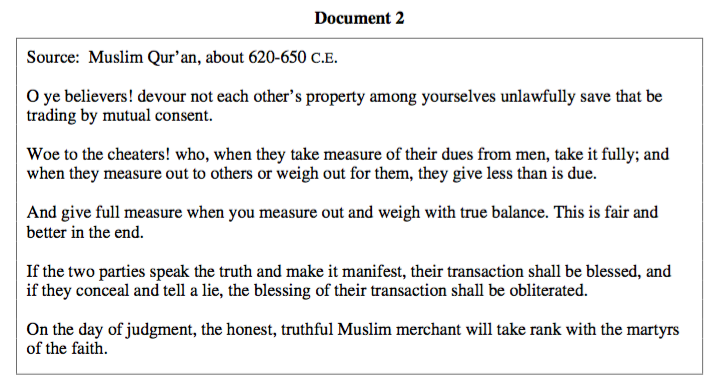 QUESTIONS1) What is Muhammed's view of trade in this document? Cite 3 specific pieces of evidence. 2) Based on the document, would you think merchants would be favorable to Islam? Why or why not? Document 3-Muslim Attitudes Toward Trade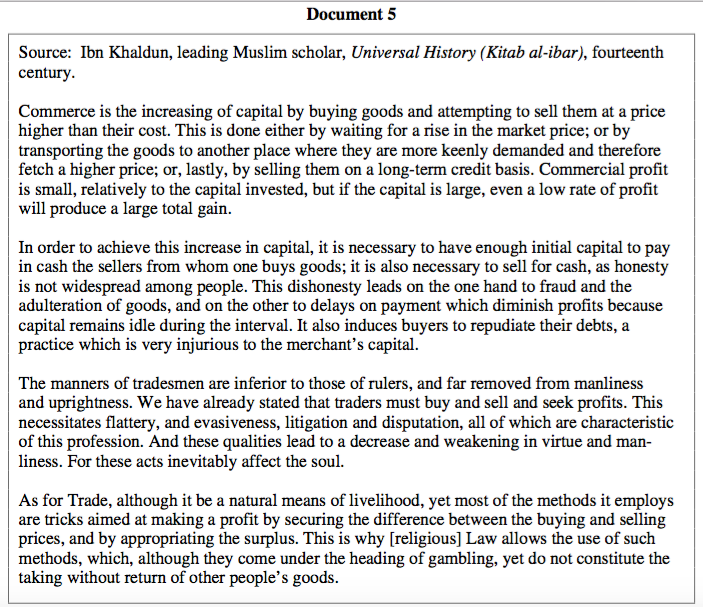 QUESTIONS
1) What is this Muslim scholar's view of tradesmen (merchants) and trade in general? Cite 3 specific pieces of evidence. 2) How does the last line ("This is why...other people's good.") seemingly contradict this Muslim scholar's view of trade and merchants?  